    Godkjent av Trygg trafikk perioden 24.10.16 – 24.10.19RØKLAND SKOLE TRAFIKKSIKKER SKOLE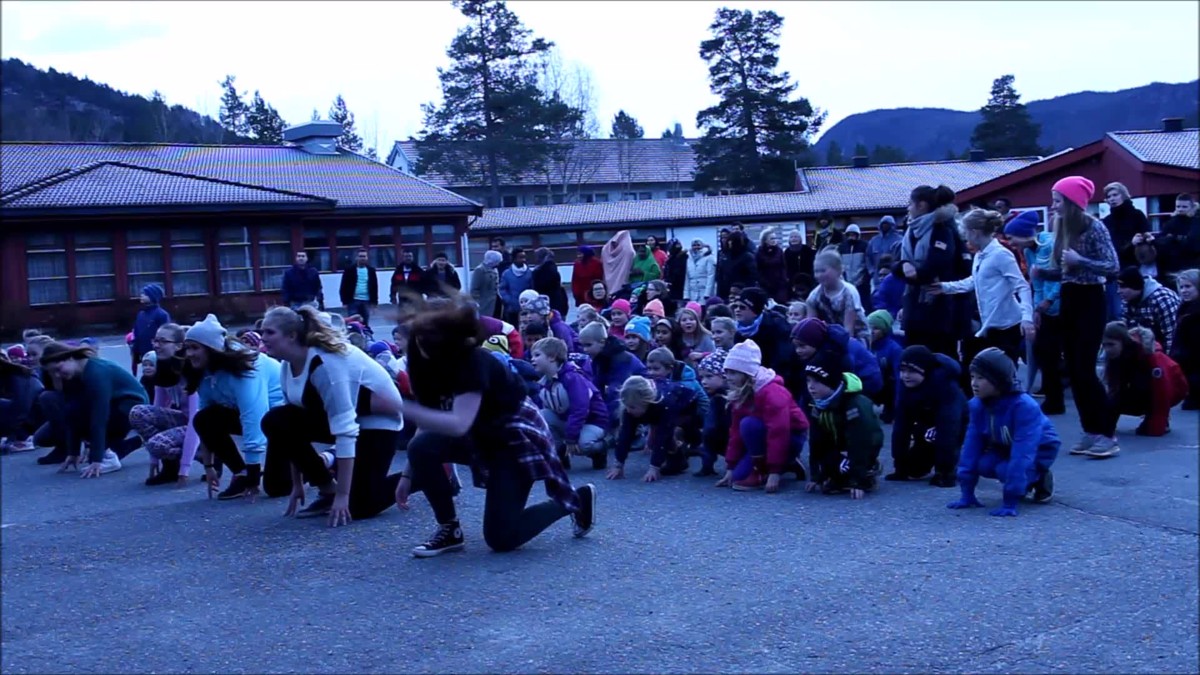 Røkland skole- trafikksikker skoleRøkland skole er en 1-10.skole med 137 grunnskoleelever .  I tillegg har skolen voksenopplæring for om lag 120 asylsøkere og innvandrere  bosatt  på Rognan  og Vensmoen.  Skolen befinner seg i grenda Kvæle på tettstedet Røkland. Elevene bor i strekningen fra Rognan  i nord til Lønsdal i sør, og fra Stolpen i vest til Junkerdal, Evenesdal og  Vassbotnfjell i øst.  Om lag 60 % av elevene på grunnskolen er skysselever. De øvrige elevene bor i Røklandområdet som går og sykler til skolen. Elevene ved voksenopplæringen kommer med buss fra Rognan, med unntak av elevene bosatt på Vensmoen EM-mottak, som har sin undervisning i hovedbygget på Vensmoen.  Til sammen gir de nevnte forholdene skolen et bredt spekter av trafikale utfordringer. Det handler om sikkerhet på bussholdeplassene og buss, samt å skape trygge forhold for elevene  som sykler og går. En annen utfordring er foreldre som bringer og henter sine barn til og fra SFO. Kriterier for å være en trafikksikker skole:Skolen har en plan for å ivareta elevenes sikkerhet til og fra skolen, enten de går eller blir kjørt.Skolen har utarbeidet rutiner for å ivareta sikkerheten på turer til fots, på sykkel, i bil/buss eller med kollektivtransport i skolens regi.Skolen har gode rutiner for at planene blir fulgt av de ansatte. Skolen har integrert  trafikkopplæring i lokal læreplan/årsplan i tråd med  Kunnskapsløftets kompetansemål.Skolen legger til rette for at det blir gjennomført god trafikkopplæring.Skolens læreplan for trafikk er årlig tema på foreldremøte.Foreldrene blir involvert gjennom trafikksikkerhetsarbeid for eksempel gjennom FAU og SU.TiltakDet er utarbeidet en egen trafikkplan for skolen , hvor kompetansemålene er synliggjort for hvert trinn. Den ligger ute på skolens hjemmeside http://www.minskole.no/roklandskoleI denne planen ligger retningslinjer for hvordan elever skal oppføre seg på tur, til fots, med buss eller sykkel. Her ligger også regler for bruk av hjelm. Det ligger informasjon om hvor vi ønsker at foresatte skal sette av og hente sine barn, når de bruker bil.Skolen arrangerer hvert år en gå- og sykkelaksjon i mai som varer ut i september. Denne aksjonen har fokus på folkehelseperspektivet, men fokuserer også på trafikksikkerhet.Hver høst  tas reglene utarbeidet i forbindelse med Bussvett- kampanjen  opp som et tema i klassene. Voksenopplæringen har også dette som tema ved hvert nytt opptak.Hvert år blir det foretatt en risikoanalyse av skolens nærområde i forbindelse med ledelsens og verneombudets gjennomgang av blant annet HMS arbeidet ved skolen. Da blir også trafikkbildet en automatisk del av denne kartleggingen. Eventuelle avvik blir da rapportert videre til ansvarlig ved kommunenTrafikk og trafikksikkerhet er et tema som blir tatt opp på alle skolens foreldremøter om høsten , og drøftet jevnlig i FAU og SUForesatte oppfordres også til å melde fra til politiet, Trafikkfaglig forum eller riktig kommunal instans når man blir oppmerksom på trafikkfarlige forhold i skolekretsen.Alle elever i 1.klasse får refleksvestElever i 1. og 2. klasse bruker refleksvest når de drar på tur i området.Sykkel og sykleopplæring er hovedtema på 4. trinn og blir fulgt opp og repetert på 5., 6. og 7. trinn.Foreldre som bringer og henter sine barn  stopper på bussholdeplassen på skolen. Om hentingen skjer samtidig med bussavgangene, parkerer de  på parkeringsplassene på den søndre eller vestlige del av skolen.Deltakere på arrangement på skolen utenom skoletid,  benytter seg av parkeringsplassene på skolen.Til hjelp i trafikkopplæringsarbeidet bruker Røkland skoleTrafikkboka fra Trygg TrafikkSykkelhefte fra Trygg TrafikkTrafikkfilmer fra Trygg Trafikks hjemmeside/ Youtube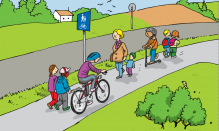 ÅRSHJUL TRAFIKKOPPLÆRING 1. – 10. TRINNRETNINGSLINJER VED TURER/UTFLUKTERForarbeid:Trinnet/klassen sørger for å planlegge og å organisere turen, samt vurdere evalueringer av tidligere turer. En voksen gir informasjon om turen til hjemmet.Antall voksne avhenger av gruppestørrelsen og av hva som vurderes som forsvarlig.En ansvarlig lærer tar med førstehjelpsutstyr og telefon. Telefonlister til foresatte tas med.Gjennomgå relevante trafikkregler for turen i forkant.Ansvarlige lærere skal ha oversikt over antall elever og gi beskjed til rektor/inspektør i god tid før turen.Elever og andre voksne skal være kjent med ruten turen skal gå etter.Buss:Som lærer skal du ha fokus på følgende punkterInformer elevene om hvordan de oppfører seg på holdeplassen,  om bord  i bussen og ved avstigning.Ha full oversikt over avreisetidspunkt, reisemål og tidspunkt for retur.Påse at tidspunktene blir overholdt, og at elevene holder seg samlet.Sørg for at elevene sitter  i ro og bruker sikkerhetsbelte under hele turen.Lærere plasserer seg slik at de kan følge med elevene og gripe inn ved avvikende atferd. Sørg for at elevene får med seg sine ting og eventuell søppel.Hjelp elevene/sjåføren med lasting/lossing av bagasjeDitt ansvar som elev:Vær presis, både ved avreise og retur.Stå i ro på stoppestedet når bussen kommerGå rolig inn i bussen, sett deg i setet og og spenn på deg sikkerhetsbeltet.Sitt i ro under hele turenBruk «innestemme» når du skal kommunisere med andre i bussen.Ikke spis eller drikk i bussenSjekk at du får med deg alle eiendeler, også søppel,  når du forlater bussenSe deg godt for, til høyre og venstre, dersom du skal krysse veien etter at du har gått av bussenPÅ SKITUR, SYKKELTUR ELLER FOTTURNår vi går på tur skal det alltid være en voksen som går først og en voksen som går sistHvis en tur går langs traffikert vei, vurderer vi alltid om vi skal repetere reglene for god ferdsel i trafikken som fotgjenger, samt hvordan man krysser en vei. Dette skal repeteres minst en gang hvert skoleår. 1. og 2. trinn bruker refleksvest.Ved fottur langs trafikkerte veier gjelder trafikkreglene for gående: Elevene går på venstre side av veien, eventuelt på fortau. Ved kryssing av veien skal gangfelt alltid benyttes der dette er tilgjengelig.  Når elever skal i akebakker eller lignende, er det svært viktig at de som har ansvar for gruppen har vurdert forholdene nøye først. De voksne skal være på plass før aktiviteten startes.Elever som står slalom /snowboard skal ha hjelmElever som skal sykle skal ha sykkelhjelm. Sykkelhjelm kan lånes på skolen. Sykler skal være i forskriftsmessig stand. Sykkelruten og trafikkbildet avgjør hvilke sikkerhetstiltak som settes i verk.Det kan være lurt å ta med diverse sykkelverktøy på turen..Privatbil:Ved bruk av privatbil må skolen sikre et forsvarlig tilsyn med transporten.Ved benyttelse av privatbil, skal det være avklart med hjemmet – samtykkeskjema.Bilen skal være i forskriftsmessig stand.Alle i bilen skal bruke sikkerhetsbelte. Fartsgrenser skal selvfølgelig overholdes.Ulykker på turVed mindre skader/ ulykker varsles foreldre og administrasjonen som vurderer videre tiltak. Saltdal helsesenteret tlf  756 82130Ved alvorlig ulykke varsles 113 umiddelbart  og administrasjonen ved skolen. Skolen varsler pårørende og eventuelt kriseteam. Gi førstehjelp!Ivareta elevenes sikkerhet Trygg ulykkesstedet.Ved skader/ ulykker i skolens regi skal - skolens skadeskjema fylles ut hvis ikke lege kontaktes. - navs skademeldingsskjema benyttes om lege kontaktes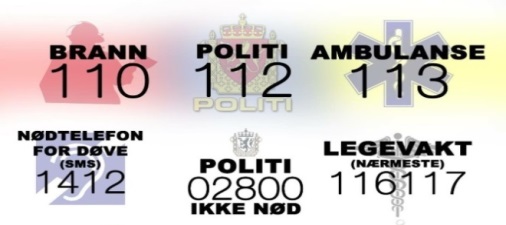 Å være en trafikksikker skole innebærer ikke en garanti for at ulykker ikke skjer, men er et kvalitetsstempel på godt og helhetlig trafikksikkerhetsarbeid.Trafikksikkerhetsplanen er utarbeidet fra de kriterier Trygg Trafikk i sin Veileder skisser  en skole bør oppfylle for å bli godkjent som en trafikksikker skole. Kriteriene er utarbeidet med bakgrunn, hovedsakelig i  Kunnskapsløftet, og «forskrift om miljørettet helsevern i barnehage og skole»KlassetrinnTid på åretMålAktivitetsforslag1.Oppstart høst i 1. trinn, for så å arbeide jevnt med de ulike emnene i løpet av høsten og vinteren.Planen presenteres på første foreldremøte på høsten.Foreldrene får på vårens foreldremøte:«6-åringer på skoleveiFORELDREHEFTE»fra Trygg TrafikkKunnskapsmål:Eleven skal forstå hvor viktig det er å være forsiktig i trafikken.Eleven skal forstå at selv om du ser bilen, så er det ikke sikkert at den som kjører bilen ser deg!Ferdighetsmål:Eleven skal vite hvordan man sikkert skal krysse en vei/gate.Holdningsmål:Eleven skal ta hensyn til andre trafikanter ved ferdsel i trafikken.Ellers:Eleven skal kunne vise aktsomhet også inne på skolens bussholdeplass og parkeringsplass.Trafikkboka fra Trygg Trafikkskal ligge til grunn for undervisningen for 1. trinnEmner fra boka som skal gjennomføres i timene:- Samtale med elevene om hvilke trafikkferdigheter de innehar- Repetisjon av kunnskap om trafikksikkerhet.- Bruk av bilbelte- Flere grunnleggende trafikkregler.- Gi elevene innsyn i hvordan de blir oppfattet av motorføreren.- Skoleveien min – Hvordan opptrer du på bussholdeplassen.Hvordan opptrer du på skolebussen/taxienGår du den tryggeste veien? Å gå langs en vei – uten og med gang- og sykkelsti.- Elevene skal bruke refleks på skolevegen og på turer i skolens regi i den mørke årstida.Ellers:- Å gå når vi treffer hindringer på skoleveien, (snø, hindringer..)2.Oppstart høst i 2. trinn, og fortsette jevnt gjennom hele året.Planen repeteres på første foreldremøte på høsten.Kunnskapsmål:Eleven skal forstå enkle trafikkregler som gjelder for fotgjengere.Eleven skal kunne gjengi noen grunnleggende skiltregler.Ferdighetsmål:Eleven skal kunne følge regler for passasjerer i bil og buss.Eleven skal kunne riktig bruk av refleks.Eleven skal bruke riktig trafikksikkerhetsutstyr.Holdningsmål:Eleven skal ta hensyn til andre fotgjengere i trafikken. Ellers:- Eleven skal kunne vise aktsomhet også inne på skolens bussholdeplass og parkeringsplass.Skoleveien min – Hvordan opptrer du på bussholdeplassen.Hvordan opptrer du på skolebussen/taxienGår du den tryggeste veien? Å gå langs en vei – uten og med gang- og sykkelsti.- Elevene skal bruke refleks på skolevegen og på turer i skolens regi i den mørke årstida.Ellers:- Å gå når vi treffer hindringer på skoleveien, (snø, hindringer..)- Å gå når vi treffer hindringer på skoleveien, (snø, parkerte biler..)3.Oppstart høsten i 3. trinn, og fortsette jevnt gjennom hele året.Planen repeteres på første foreldremøte på høsten.Kunnskapsmål:Eleven skal kjenne til de ulike skilttypene; påbudsskilt, forbudsskilt, opplysningsskilt.Eleven skal ha kjennskap til skolens sykkelregler.Ferdighetsmål:Eleven skal kunne forstå viktigheten av og følge påbud- og forbud- skiltene.Holdningsmål:Eleven skal ta hensyn til dyr og fotgjengere når de sykler i trafikken.Ellers:- Eleven skal kunne vise aktsomhet også inne på skolens bussholdeplass og parkeringsplass.Trafikkboka fra Trygg Trafikkskal ligge til grunn for undervisningen for 3. trinn.- Gi elevene innsyn i hvordan de blir oppfattet av motorføreren.- Mer statistikk- Påbud – forbud- Skilt- Trafikkundersøkelse- Hjelm- Skolens sykkelregler- Trafikklys- Dyr i trafikkenEllers:- Trafikklys, kan vi alltid stole på dem?- Å gå når vi treffer hindringer på skoleveien, (snø, parkerte biler..)4.Gjennom hele åretSykkelheftet brukes våren i 4. trinn. Sykkelprøven tas også våren i 4. trinn.Planen repeteres på første foreldremøte på høsten.Kunnskapsmål:Eleven skal forstå noen påbud og forbudsskilt.Eleven skal kunne følge regler for bruk av hjelm.Eleven skal kunne forholde seg til skolens sykkelregler.Eleven skal vise forståelse for hvordan han blir oppfattet av motorføreren.Ferdighetsmål:Elevene skal kunne bruke sykkelhjelm riktig.Elevene skal bruke riktig trafikksikkerhetsutstyr.Holdningsmål:Eleven skal kunne se seg selv i trafikkbildet.Eleven skal vise respekt for andre trafikanter.Ellers:- Eleven skal kunne vise aktsomhet også inne på skolens bussholdeplass og parkeringsplass.Trafikkboka fra Trygg Trafikk + heftet fra Trygg Trafikk: ”Sykkelhefte ,skal ligge til grunn for undervisningen for 4. trinn.- Gjennomføring av Sykkelprøve 1. Først teori, så praksis. Samt sykkelkontroll med eventuelt besøk av politiet, Statens Vegvesen,eller andre  for godkjenning av sykler.- Øving i skolegården.- Sykkeltur.Ellers:- Trafikklys, kan vi alltid stole på dem?- Å gå når vi treffer hindringer på skoleveien, (snø, parkerte biler..)5.Oppstart høsten i 5. trinn, og arbeider med temaet utover i skoleåret.Planen repeteres på første foreldremøte på høsten.Kunnskapsmål:Eleven skal kjenne til hvilke regler som gjelder for bruk av sykkel i trafikken.Eleven skal kjenne til hva slags sykkelutstyr/tilbehør man må og bør bruke når man sykler.Ferdighetsmål:Eleven skal aktivt kunne bruke sykkelreglene når de ferdes i trafikken.Eleven skal bruke hjelm ved sykling.Holdningsmål:Eleven skal ta hensyn til andre trafikanter når han/hun sykler.Ellers:- Eleven skal kunne vise aktsomhet også inne på skolens bussholdeplass og parkeringsplass.(Trafikkboka fra Trygg Trafikk) + heftet fra Trygg Trafikk: ”Sykkelhefte  repetisjon!- Repetere trafikkreglene for fotgjengere.- Grunnleggende trafikk- og sykkelferdigheter.- Trafikkregler for syklister.- Vektlegge bruk av hjelm - Sykkeltur.6.Oppstart høsten i 6. trinn, og arbeider med temaet utover i skoleåret.Planen repeteres på første foreldremøte på høsten.Kunnskapsmål:Eleven skal forstå viktigheten med bruk av sikkerhetsutstyr ved sykling i terrengFerdighetsmål:Eleven skal kunne ha kontroll over sykkelen ved sykling i terreng.Holdningsmål:Ved sykling i terreng skal eleven til enhver tid ta hensyn til dyr og mennesker som ferdes i naturen.Ellers:- Eleven skal kunne vise aktsomhet også inne på skolens bussholdeplass og parkeringsplass.Heftet fra Trygg Trafikk: ”Sykkelhefte 2” (+ Trafikkboka fra Trygg Trafikk)skal ligge til grunn for undervisningen for 6.trinn.- Lære flere trafikkregler.- Sykkelprøve 2. Først teori, så praksis, samt sykkelkontroll.- Sykkeltur med ferdighetssykling i Bodø sentrum. Elevene skal her lære å sykle i trafikkert områder med lyskryss, rundkjøring, fortau og fotgjengerfelt.7.Oppstart høst i 7. trinn, med repetisjon. Planen repeteres på første foreldremøte på høsten.Kunnskapsmål:Eleven skal forstå hvilke trafikkregler som gjelder for syklister og fotgjengere.Ferdighetsmål:Eleven skal ha grunnleggende trafikk- og sykkelferdigheter.Eleven skal kunne ferdes på sykkel i området med og uten sykkelsti og fotgjengerfelt.Eleven skal bruke riktig trafikksikkerhetsutstyr.Holdningsmål:Eleven skal vise gode holdninger i forhold til trafikksikkerhet.Ellers:- Eleven skal kunne vise aktsomhet også inne på skolens bussholdeplass og parkeringsplass.Repetisjon Heftet fra Trygg Trafikk: ”Sykkelhefte 2” (+ Trafikkboka fra Trygg Trafikk)skal ligge til grunn for undervisningen for 7.trinn.- Lære flere trafikkregler.- Sykkelprøve 2. Først teori, så praksis, samt sykkelkontroll.- Sykkeltur med ferdighetssykling med utgangspunkt i Røkland og langs fylkesveien nordover eller sørover eller sykkelstien. Elevene skal her lære å sykle i trafikkert områder med lyskryss, rundkjøring, fortau og fotgjengerfelt.AlleTrafikkaksjonsukaHovedmål:Færrest mulig biler inn på parkeringsplassen.Foreldre som kjører sine barn til skolen, bruker de anbefalte stopp-plassene.Få elevene til å bruke refleks!Hvor synlig er du med og uten refleks? TIPS til undervisningen: - Se film fra Trygg Trafikk om bruk av refleks- Gjøre ulike refleksforsøk i mørkt rom eller ute i mørket.- Lage refleks i kunst og håndverk.8.-10.Oppstart høst i 8. trinn,. Planen presenteres på første foreldremøte på høsten.Planen repeteres  på første foreldremøte 9.trinn på høsten.Planen repeteres  på første foreldremøte 10.trinn på høsten.Hovedmål:Elevene skal gjøre greie for hvordan trafikksikkerhetsutstyr hindrer og minsker skader ved uhell og ulykker.Ferdighetsmål:Elevene skal kunne gjøre rede for begrepene fart og akselerasjonElevene skal kunne gi eksempler på hvordan kraft er knyttet til akselerasjonElevene skal kunne gjøre forsøk og enkle beregninger med arbeid, energi og effektElevene skal vite at med kunnskap om kraft, fart og energi, er det mulig å lage utstyr som hindrer ulykke og redusere skadeneElevene skal kunne forklare prinsippene for hvordan en airbag fungererElevene skal kunne se sammenhengen mellom fart, kjøreforhold og bremselengdeElevene skal kunne vite om konsekvensene av å kjøre i ruspåvirket tilstandElevene skal kunne vite om konsekvensene av å kjøre i ruspåvirket tilstandElevene skal kunne reflektere over etiske spørsmål forbundet med trafikksikkerhetBruke naturfagbokafor ungdomsskolenBruke materiell fra Trygg TrafikkJobbe med begreper knyttet til delmålene.Filmer (førstehjelp, vise bremselengde, bruk av sikkerhetsutstyr osv.), fra Trygg Trafikks hjemmeside og fra You-Tube.  Lære utregning for å finne fart og akselerasjon.Praktiske oppgaver.Newtons lovJobbe med utregninger som viser hvordan farten påvirker bremselengden.Lære om hvorfor sykkelhjelm, airbag, karosseriet til bilen, beskytter ved ulykke.EgghjelmFørstehjelpskurs